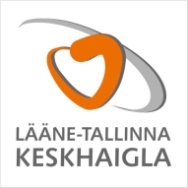 Фамилия и имя пациента         ______________________________Личный  код пациента         ________________________________Заявление на прерывание беременности.Согласно закону «О прерывании беременности и стерилизации» от 25 ноября 1998 годаСогласна на прерывание беременности(лечебное учреждение)Мне доступно объяснили о методе и течении прерывания беременности, и связанных с ним риске возможных осложнений.Подпись пациента   ______________________Дата  _________________________________